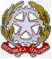 Ministero della Pubblica Istruzione, dell’Università e della RicercaIstituto Professionale Statale per i Servizi Enogastronomici ed Ospitalità AlberghieraI.P.S.S.E.O.A. - “Raffaele Viviani”Cod. Fiscale 90039480638 -Cod. mecc. NARH09000Q -C/C postale 22564801PEC: NARH09000Q@PEC. ISTRUZIONE. IT; E-mail: NARH09000Q@ISTRUZIONE.IT Tel. 081 8714116- 081 8713843-Direzione:081 8716830 Fax: 081 0112257Castellammare di Stabia (NA):Sede Centrale: Via Annunziatella, 23;Plessi: Traversa Varo, via Annunziatella n°25 Rovigliano, via Cantieri Metallurgici - tel./fax 081 8700890 – 081818237 – CAP: 80053 Agerola (NA): Cod. Mecc:NARH09002TSede Coordinata: via Mulino n°3, tel./fax 081 8731681-Plesso: via Sariani c/o I.C. “DE NICOLA” di Agerola Sito internet:  http://www.alberghieroviviani.edu.itPROGETTO PER AMPLIAMENTO DELL’OFFERTA FORMATIVAA.S. 2022/2023Il Referente del Progetto__________________________________Titolo del Progetto Tipologia□  progetto di orientamento□  progetto di potenziamento□  progetto di recupero□  progetto di PCTO (ex Alternanza Scuola-Lavoro)□ curriculare□ extracurriculareSede □  Sede centrale□  Sede coordinata di Agerola□  Sede succursale di Rovigliano□ Percorso di II LivelloReferente del progettoDescrizione sintetica del progetto Finalità e competenze perseguite dal progetto  - Finalità- Competenze di cittadinanza- Competenze di asse- Competenze professionali……………………………………..……………………………………..DestinatariIndividuare le classi coinvolte ed il numero dei destinatari Durata in ore e articolazione temporale del progetto Periodo di svolgimentoDurata:Numero di incontri:Uscite sul territorio:Fasi di realizzazioneDescrivere le attività, i contenuti, la durata e i risultati attesi Fase 1 AttivitàContenutiDurataRisultati…MetodologieMonitoraggio e valutazioneIndicare le modalità del monitoraggio e gli strumenti di valutazione del progettoModalità del monitoraggio Registro delle presenzeGriglia di osservazione dei comportamenti e delle prestazioni attese….Strumenti di valutazioneProva espertaQuestionario di gradimento Relazione del referente del progetto….Beni e attrezzature Indicare la tipologia e le caratteristiche dei beni necessari alla realizzazione delle attività previste dal progettoEventuali connessioni funzionali con altri progetti d’IstitutoEsprimere in forma sintetica eventuali connessioni del progetto in parola con altri interventi formativi previsti Risorse umane coinvolte nella realizzazione del progetto InterneGruppo di lavoroDescrivere le professionalità che si intende impiegare nelle diverse fasi progettuali definendo una sorta di organigramma di progetto al fine di evidenziare la solidità e l’affidabilità del modello organizzativo.Piano finanziario analiticoProgetto: “……………………………….” a.s. 2022/2023Piano finanziario analiticoProgetto: “……………………………….” a.s. 2022/2023Piano finanziario analiticoProgetto: “……………………………….” a.s. 2022/2023Piano finanziario analiticoProgetto: “……………………………….” a.s. 2022/2023OreCosto orarioTotaleSpese di gestione operativa:Docenti:Ore insegnamentoOre funzionali all’insegnamento Esperti esterniSpese allievi:Trasporto / vitto e alloggioAssicurazioneSpese di gestione e funzionamento:DSGAAssistenti amministrativiAssistenti tecniciCollaboratori scolasticiSpese di organizzazione:Progettazione, coordinamento, monitoraggio evalutazioneSubtotaleMateriali di consumo: Manifesti, volantini, brochureMateriale divulgativo e pubblicitario